LABORATORIO NAZIONALE SU RIGENERAZIONE URBANASCHEDA PROGETTOIdentificazione del progettoNome del Progetto: ___________________________________________________________________________________Città o territorio: _____________________________________________________________________________________Copertura territoriale (mettere una X accanto alla voce interessata)Copertura tematica (mettere una X accanto alle voci interessate)Destinatari (coloro che beneficeranno dei risultati del progetto)(mettere una X accanto alle voci interessate)PartenariatoLaboratorio Locale (indicare il partenariato che compone stabilmente il laboratorio e il suo coordinatore)______________________________________________________________________________________________________________________________________________________________________________________________Altri soggetti coinvolti o da coinvolgere (mettere una X accanto alle voci interessate)Obiettivi e azioniObiettivo generale (esplicitare le finalità del progetto, esempio: Rivitalizzare il centro storico della città + … )_____________________________________________________________________________________________________________________________________________________________________________________________________________________________________________________________________________________________Obiettivi specifici (risposte ai problemi da affrontare, esempio: obiettivo specifico 1  = Offrire più opportunità ai giovani / Azioni = (1a) Ampliare la ricettività per gli studenti tramite ... + (1b) Programmare concerti ed eventi culturali +(1c)  … )(copiare e incollare la tabella se quelle fornite non fossero sufficienti)RisultatiRisultati attesi (dopo aver attuato le azioni finalizzate alla realizzazioni degli obiettivi)______________________________________________________________________________________________________________________________________________________________________________________________Risultati già conseguiti (anche in itinere)______________________________________________________________________________________________________________________________________________________________________________________________Leve di attuazione(mettere una X accanto alle voci interessate)Fondi Europei(mettere una X accanto alle voci)Avete individuato bandi, a finanziamento indiretto (POR) e/o diretto, a cui partecipare nel corso dei prossimi mesi? Se si, quali? Per finanziare quali azioni di progetto?_____________________________________________________________________________________________________________________________________________________________________________________________________________________________________________________________________________________________Mezzi e RisorseRisorse umane e materiali necessarie per portare a termine le attività pianificate e per gestire il progetto______________________________________________________________________________________________________________________________________________________________________________________________Modalità di finanziamento______________________________________________________________________________________________________________________________________________________________________________________________TemporalitàFasi già completate del progetto (barrare)Percentuale di completamento del progettoSintesiTre elementi chiave del progetto____________________________________________________________________________________________________________________________________________________________________________________________________________________________________________________________________________________Data _______________________Nominativo del referente che ha compilato la scheda _____________________________________________Si chiede di cortesemente di far pervenire la scheda compilata al Settore Urbanistica e Progettazione Urbana di Confcommercio-Imprese per l’Italiaurbanistica@confcommercio.it06.5866670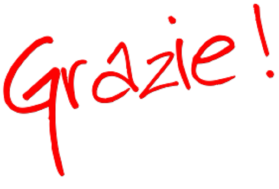 Centro storicoArea perifericaArea MetropolitanaArea fuori centro storicoIntera cittàTerritorio vasto / RegioneAmbienteInvecchiamento popolazioneRapporto urbano-ruraleCommercio urbanoIstruzioneRicerca e innovazioneEconomia circolareLavoroRiduzione dell’inquinamentoEventi e culturaMarketing urbanoSaluteEdifici/Aree dismesseMobilita urbanaSharing economyEfficienza energeticaNegozi sfittiSportFiliera del ciboPartecipazioneSocial innovationFormazione professionalePianificazione strategicaSocial mediaGestione dei rifiutiPianificazione urbanisticaSviluppo economico localeGovernance urbanaPMI – Piccole medie impreseTurismoHousingQualità dell’ambiente urbanoValorizzazione beniInclusione socialeQuartieri svantaggiatiAltro:Impresedel commercio e dei servizisu base territoriale (tutte le imprese dell’area di prog.)altro target specifico di imprese (indicare):PersoneResidentiTuristiLavoratoriStudentiAltro target specifico di persone (indicare)Altri enti e organismi (indicare)Già  coinvoltiDa  coinvolgereGià  coinvoltiDa  coinvolgereGià  coinvoltiDa  coinvolgereAmministratori comunaliScuoleMass mediaTecnici comunaliAziende sanitarieComitati di cittadiniCittà metropolitanaAssociazioni ambientalisteGruppi di volontariUnione di comuniAssociazioni culturaliEnti religiosiComunità montane/isolaneAssociazioni di anzianiOperatori turisticiConsigli di quartiereAssociazioni di categoriaOrdini/collegi professionaliAssociazioniAssociazioni di consumatoriAltro (indicare)FondazioniAssociazioni di giovaniAltro (indicare)ConsorziAssociazioni ricreativeAltro (indicare)Camera di commercioAssociazioni socialiAltro (indicare)Università e centri di ricercaAssociazioni sportiveAltro (indicare)Obiettivo  specifico 1Orizzonte temporalebreve terminemedio terminelungo termineAzioni corrispondentiStato di attuazioneda avviarein corsoconclusaObiettivo  specifico 1Orizzonte temporalebreve terminemedio terminelungo termineAzioni corrispondentiStato di attuazioneda avviarein corsoconclusaObiettivo  specifico 1Orizzonte temporalebreve terminemedio terminelungo termineAzioni corrispondentiStato di attuazioneda avviarein corsoconclusaRicerca forme di finanziamentoAgevolazioni fiscaliSinergie pubblico/privatoStrumenti normativiSinergie tra operatori econom.Altro (indicare)SINOVi rapportate con l’Autorità di Gestione regionale in merito all’accesso ai Fondi Strutturali e di Investimento Europei?Vi rapportate con l’Autorità di Gestione regionale in merito all’accesso ai Fondi Strutturali e di Investimento Europei?Avete già partecipato a bandi regionali (POR)?Se si, su quali temi? __________Nel laboratorio locale, c’è la presenza di una figura dedicata al monitoraggio dei Fondi Strutturali e/o dei bandi europei a finanziamento diretto?Nel laboratorio locale, c’è la presenza di una figura dedicata al monitoraggio dei Fondi Strutturali e/o dei bandi europei a finanziamento diretto?Nel laboratorio locale, c’è la presenza (o è stata individuata) la figura di un europrogettista a supporto delle fasi di progettazione?Nel laboratorio locale, c’è la presenza (o è stata individuata) la figura di un europrogettista a supporto delle fasi di progettazione?Vi relazionate con altri soggetti per sviluppare progettualità comuni a valere sulle risorse europee? (es. Atenei, Amministrazioni pubbliche, Camere di commercio, ecc.)Vi relazionate con altri soggetti per sviluppare progettualità comuni a valere sulle risorse europee? (es. Atenei, Amministrazioni pubbliche, Camere di commercio, ecc.)Programmazione (analisi di contesto, dei problemi, delle esperienze passate e degli obiettivi)Identificazione (ideazione e verifica delle azioni da intraprendere)Formulazione (definizione delle idee progettuali, elaborazione degli interventi)Finanziamento (reperimento dei fondi)Realizzazione (implementazione del progetto)Valutazione (verifica del raggiungimento dei risultati)0%20%40%60%80%100%□□□□□□